If you are interested in having your property repaired for leasing to Waterford City and County Council please complete the form below and attach any other relevant information you may have.  – Please provide all required supporting documentation.Please Sign:______________________                         Please Date:___________________Please Note: Forms that are not signed will be returned Please ensure that all supporting documentation is returned with this form SUPPORTING DOCUMENTS  CHECKLIST FOR A PROSPECTIVE LESSORProof of Ownership of relevant property – Land Registry Title documents – (must be returned with application form )Lender’s consent where mortgage applies to the property – (must be returned with application form)Tax Clearance Certificate (must be returned with application form and  to be submitted every year THEREAFTER for term of Agreement)Planning, Building Regulations Compliance and Fire Safety Certificate, where applicable, or alternatively suitably qualified opinions on Planning and Building Compliance.Disability Access Certificate (where applicable) if the building was constructed after 1st January 2001. Insurance Certificate for structure of the building (Landlord’s Insurance) and Proof of Insurances as required in the Lease AgreementBER Certificate (minimum “D1” rating for dwellings not requiring renovation)Home Bond / Premier Guarantee, where applicable, and details of sameGas Conformity Check and Boiler Service and Gas Fire Service if there is one by Registered Gas Installer Periodic Inspection Report for Electrical InstallationsUtility bills showing suppliers and GPRN and MPRN for the propertyNPPR discharge certificate or certificate of exemptionIMPORTANT: - All supporting Documentation must be returned with the application form so that the scheme can proceed in a timely mannerPlease return to:				            email to:Waterford City and County Council, 	 	            Housing Supply Team, 		City Hall, 		                                     	            repairandleasing@waterfordcouncil.ieThe Mall, Waterford Tel. 0761 10 2020Repair and Leasing Initiative Application  Form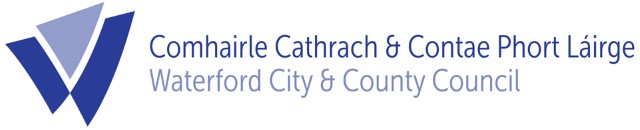 1 – Contact Details – Property Owner -  LESSOR1 – Contact Details – Property Owner -  LESSORNameAddressEircodePhone Number:Email Address:2 – Repair & Lease Property Details2 – Repair & Lease Property DetailsProperty AddressProperty Type :-Apartment, Studio, Duplex, Semi-Detached, Terraced, End of Terrace, Bungalow, Commercial etcNo. of BedroomsFloor Area (m2)Site Area (Acres)Energy Rating (BER) MPRNGPRNEircode 3 - Property CircumstancesDo you hold good, unencumbered, freehold title to the property? If no, give details.Folio Number/Deed Reference NumberIs there a mortgage on the property?If so, have you enquired from your lender if they will consent to a lease arrangement?Was the property previously a local authority property? If Yes, give details of how you acquired the property.Is the property vacant?Note vacancy is a requirement of the schemeWhat are the reasons for vacancy?How long has the property been vacant?Date the property is available fromPlease provide any other supporting documentation that you consider relevant to the property i.e. photographs, copies of documents, notices, etc.Please provide any other supporting documentation that you consider relevant to the property i.e. photographs, copies of documents, notices, etc.